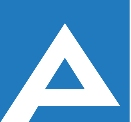 Agenţia Naţională pentru Ocuparea Forţei de MuncăLista candidaţilor admişi la concursul pentru ocuparea funcţiilor publice vacante:Specialist principal în cadrul Direcției generale ocuparea forței de muncă mun. ChișinăuSpecialist principal în cadrul Direcției ocuparea forței de muncă NisporeniSpecialist principal în cadrul Direcției resurse umane Specialist principal în cadrul Direcției implementarea politicii de ocupareSpecialist principal în cadrul Direcției ocuparea forței de muncă, GlodeniSpecialist principal în cadrul Direcției ocuparea forței de muncă, LeovaSpecialist principal în cadrul Direcției Observatorul pieței munciiSpecialist principal în cadrul Direcției tehnologii informaționaleSpecialist principal în cadrul Direcției ocuparea forței de muncă Anenii NoiNotă: Persoanele care au depus dosarul de concurs prin e-mail se vor prezenta la data de                         13 noiembrie 2019 și 15 noiembrie ora 09:00 cu documentele originale pentru a se verifica veridicitatea actelor depuse, sub sancţiunea respingerii dosarului de concurs (mun. Chișinău,  str. V. Alecsandri 1, etajul VI).! Depunerea dosarelor de concurs pentru ocuparea funcțiilor vacante:specialist principal în cadrul Observatorului pieței muncii a Agenţiei Naționale pentru Ocuparea Forţei de Muncă (2 unități); specialist principal în cadrul Serviciului monitorizare a Agenţiei Naționale pentru Ocuparea Forţei de Muncă (1 unitate);specialist principal în cadrul Direcției Tehnologii Informaționale a Agenţiei Naționale pentru Ocuparea Forţei de Muncă (1 unitate);specialist principal în cadrul secției ocuparea forței de muncă, Anenii-Noi (1 unitate);specialist principal în cadrul secției ocuparea forței de muncă, Basarabeasca (1 unitate);specialist principal în cadrul direcției generale ocuparea forței de muncă Chișinău  (2 unități);specialist principal în cadrul direcției ocuparea forței de muncă Leova (1 unitate);specialist principal în cadrul direcției ocuparea forței de muncă Ștefan Vodă (2 unități);       se prelungește pînă la data de 30 Noiembrie 2019.Nr. d/oNume, PrenumeComentarii1.Cațer GrigoreProba scrisă va avea loc la data de 13.11.2019, ora 09.00, sala de ședințe a Agenției Naționale pentru Ocuparea Forței de Muncă,mun. Chișinău, str. Vasile Alecsandri, 1, etajul VI2.Marin AlexandruProba scrisă va avea loc la data de 13.11.2019, ora 09.00, sala de ședințe a Agenției Naționale pentru Ocuparea Forței de Muncă,mun. Chișinău, str. Vasile Alecsandri, 1, etajul VI3.Mantaluța DorinaProba scrisă va avea loc la data de 13.11.2019, ora 09.00, sala de ședințe a Agenției Naționale pentru Ocuparea Forței de Muncă,mun. Chișinău, str. Vasile Alecsandri, 1, etajul VI4.Stratan ElenaProba scrisă va avea loc la data de 13.11.2019, ora 09.00, sala de ședințe a Agenției Naționale pentru Ocuparea Forței de Muncă,mun. Chișinău, str. Vasile Alecsandri, 1, etajul VI5.Taboră LudmilaProba scrisă va avea loc la data de 13.11.2019, ora 09.00, sala de ședințe a Agenției Naționale pentru Ocuparea Forței de Muncă,mun. Chișinău, str. Vasile Alecsandri, 1, etajul VI6.Todirca OxanaProba scrisă va avea loc la data de 13.11.2019, ora 09.00, sala de ședințe a Agenției Naționale pentru Ocuparea Forței de Muncă,mun. Chișinău, str. Vasile Alecsandri, 1, etajul VI7.Voinscaia SvetlanaProba scrisă va avea loc la data de 13.11.2019, ora 09.00, sala de ședințe a Agenției Naționale pentru Ocuparea Forței de Muncă,mun. Chișinău, str. Vasile Alecsandri, 1, etajul VINr. d/oNume, PrenumeComentarii1.Craciun IgorProba scrisă va avea loc la data de 13.11.2019, ora 09.00, sala de ședințe a Agenției Naționale pentru Ocuparea Forței de Muncă,mun. Chișinău, str. Vasile Alecsandri, 1, etajul VI2.Ilescu SilviaProba scrisă va avea loc la data de 13.11.2019, ora 09.00, sala de ședințe a Agenției Naționale pentru Ocuparea Forței de Muncă,mun. Chișinău, str. Vasile Alecsandri, 1, etajul VI3.Ulinici GheorgheProba scrisă va avea loc la data de 13.11.2019, ora 09.00, sala de ședințe a Agenției Naționale pentru Ocuparea Forței de Muncă,mun. Chișinău, str. Vasile Alecsandri, 1, etajul VIProba scrisă va avea loc la data de 13.11.2019, ora 09.00, sala de ședințe a Agenției Naționale pentru Ocuparea Forței de Muncă,mun. Chișinău, str. Vasile Alecsandri, 1, etajul VINr. d/oNume, PrenumeComentarii1.Costin VioricaProba scrisă va avea loc la data de 15.11.2019, ora 09.00, sala de ședințe a Agenției Naționale pentru Ocuparea Forței de Muncă,mun. Chișinău, str. Vasile Alecsandri, 1, etajul VI2.Coțaga CristinaProba scrisă va avea loc la data de 15.11.2019, ora 09.00, sala de ședințe a Agenției Naționale pentru Ocuparea Forței de Muncă,mun. Chișinău, str. Vasile Alecsandri, 1, etajul VI3.Marin AlexandruProba scrisă va avea loc la data de 15.11.2019, ora 09.00, sala de ședințe a Agenției Naționale pentru Ocuparea Forței de Muncă,mun. Chișinău, str. Vasile Alecsandri, 1, etajul VI4.Onofrei LuminițaProba scrisă va avea loc la data de 15.11.2019, ora 09.00, sala de ședințe a Agenției Naționale pentru Ocuparea Forței de Muncă,mun. Chișinău, str. Vasile Alecsandri, 1, etajul VI5.Schivu AlaProba scrisă va avea loc la data de 15.11.2019, ora 09.00, sala de ședințe a Agenției Naționale pentru Ocuparea Forței de Muncă,mun. Chișinău, str. Vasile Alecsandri, 1, etajul VIProba scrisă va avea loc la data de 15.11.2019, ora 09.00, sala de ședințe a Agenției Naționale pentru Ocuparea Forței de Muncă,mun. Chișinău, str. Vasile Alecsandri, 1, etajul VINr. d/oNume, PrenumeComentarii1.Matveiciuc ValentinaProba scrisă va avea loc la data de 15.11.2019, ora 09.00, sala de ședințe a Agenției Naționale pentru Ocuparea Forței de Muncă,mun. Chișinău, str. Vasile Alecsandri, 1, etajul VI2.Silistrari AlfredProba scrisă va avea loc la data de 15.11.2019, ora 09.00, sala de ședințe a Agenției Naționale pentru Ocuparea Forței de Muncă,mun. Chișinău, str. Vasile Alecsandri, 1, etajul VIProba scrisă va avea loc la data de 15.11.2019, ora 09.00, sala de ședințe a Agenției Naționale pentru Ocuparea Forței de Muncă,mun. Chișinău, str. Vasile Alecsandri, 1, etajul VINr. d/oNume, PrenumeComentarii1.Ceban LiuboviProba scrisă va avea loc la data de 15.11.2019, ora 09.00, sala de ședințe a Agenției Naționale pentru Ocuparea Forței de Muncă,mun. Chișinău, str. Vasile Alecsandri, 1, etajul VI2.Voloșin LudmilaProba scrisă va avea loc la data de 15.11.2019, ora 09.00, sala de ședințe a Agenției Naționale pentru Ocuparea Forței de Muncă,mun. Chișinău, str. Vasile Alecsandri, 1, etajul VIProba scrisă va avea loc la data de 15.11.2019, ora 09.00, sala de ședințe a Agenției Naționale pentru Ocuparea Forței de Muncă,mun. Chișinău, str. Vasile Alecsandri, 1, etajul VINr. d/oNume, PrenumeComentarii1.Deliu GabrielaProba scrisă va avea loc la data de 15.11.2019, ora 09.00, sala de ședințe a Agenției Naționale pentru Ocuparea Forței de Muncă,mun. Chișinău, str. Vasile Alecsandri, 1, etajul VI2.Parmaclii AlinaProba scrisă va avea loc la data de 15.11.2019, ora 09.00, sala de ședințe a Agenției Naționale pentru Ocuparea Forței de Muncă,mun. Chișinău, str. Vasile Alecsandri, 1, etajul VIProba scrisă va avea loc la data de 15.11.2019, ora 09.00, sala de ședințe a Agenției Naționale pentru Ocuparea Forței de Muncă,mun. Chișinău, str. Vasile Alecsandri, 1, etajul VINr. d/oNume, PrenumeComentarii1.Madan ValentinaPrelungire concurs30.11.2019Nr. d/oNume, PrenumeComentarii1.Grecu VasilePrelungire concurs30.11.2019Nr. d/oNume, PrenumeComentarii1.Focșa SilviaPrelungire concurs30.11.2019